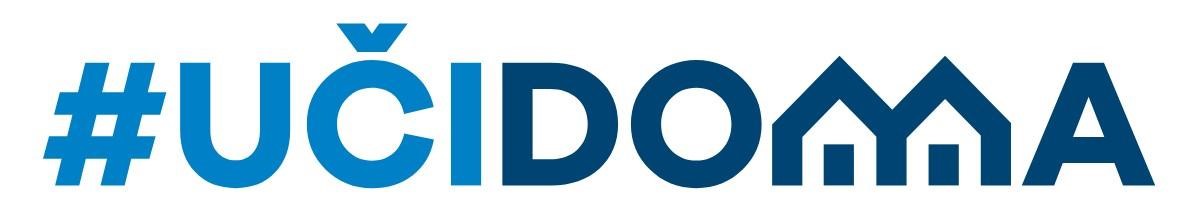 I sedmica  ČETVRTAK, 1. oktobar 2020. godine  POČETAK NASTAVE ZA VI RAZRED JE U 7:00 h  POČETAK NASTAVE ZA VII RAZRED JE U 8:30 h  POČETAK NASTAVE ZA VIII RAZRED JE U 10:00 h POČETAK NASTAVE ZA IX RAZRED JE U 12:00 h POČETAK NASTAVE ZA I RAZRED SREDNJE ŠKOLE JE U 14:00 h PREDMET  NASTAVNA JEDINICA  Crnogorski - srpski, bosanski, hrvatski jezik i književnost  Obnavljanje književnostMatematika                Operacija u skupu No, jednačine i nejednačineBiologija                     Obnavljanje gradiva 1 (priroda V)Engleski jezikRevision 1Njemački jezik  Zašto učimo njemački jezikPREDMET  NASTAVNA JEDINICA  Crnogorski - srpski, bosanski, hrvatski jezik i književnost  Književnost - sistematizacija Hemija                  Predmet i značaj izučavanja hemijeIstorija Obnavljanje gradiva za VI razred i upoznavanje sa nastavnim planom i programom za VII razredInformatika sa tehnikomObnavljanje gradiva (VI razred)Njemački jezikObnavljanje gradiva (pozdravi, lične zamjenice, prezent, W-pitanje)PREDMET  NASTAVNA JEDINICA  Crnogorski - srpski, bosanski, hrvatski jezik i književnost  Sistematizacija - književnost 1 .čas Engleski jezikRevision – Comparasion of adjectives – part 1FizikaKretanje, podjela kretanjaBiologijaObnavljanje gradiva VII1- svijet beskičmenjakaRuski jezikMoja porodicaPREDMET  NASTAVNA JEDINICA  Crnogorski - srpski, bosanski, hrvatski jezik i književnost  Sistematizacija književnih tekstova Engleski jezikSimple Present Passive Voice (revision) IstorijaSistematizacija gradiva za VIII razred i upoznavanje sa nastavnim planom i programom za IX razredFizikaNaelektrisanje tijelaRuski jezikKoliko znaš o Rusiji?PREDMET NASTAVNA JEDINICA Engleski jezikPresent Simple and Present ContinuousMatematikaObnavljanje gradiva (I dio) Crnogorski - srpski, bosanski, hrvatski jezik i književnostObnavljanje nastavnih sadržaja iz jezika i književnosti – osnovna školaIstorijaUvod u istoriji  Njemački jezik Obnavljanje gradiva 1. dio